Рекомендации для родителей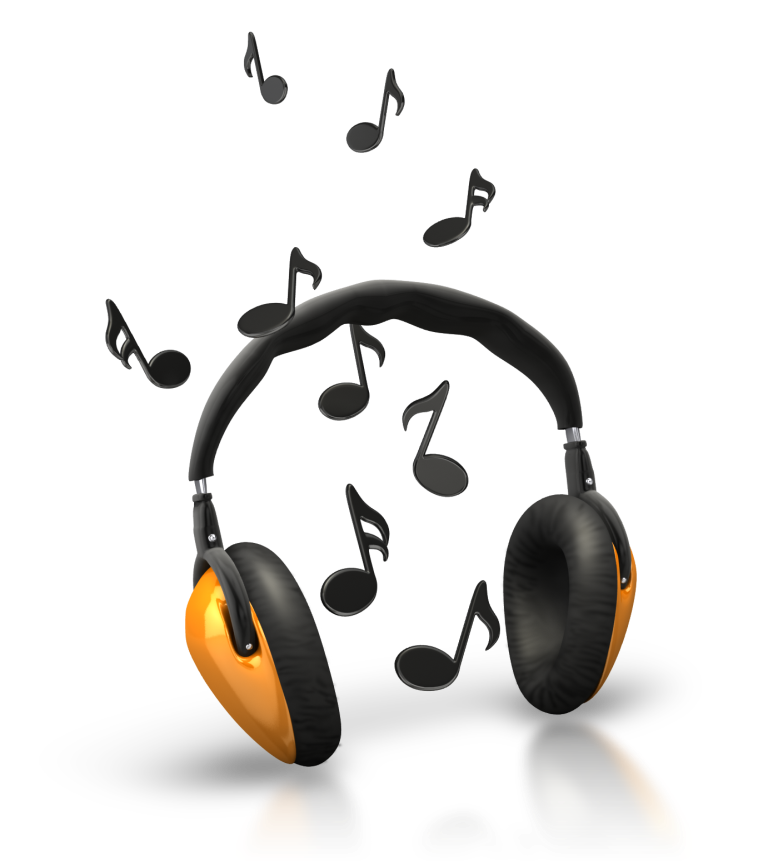 «Учимся СЛУШАТЬ и пробуем ПОНИМАТЬ музыку»(для слушания скачайте архив «Музыкальные произведения для слушания дома»: https://yadi.sk/d/zZHW3eBl3Tbwrq)1. Прежде всего, помните о том, что любое музыкальное произведение необходимо слушать, не отвлекаясь ни на что другое. Главное, конечно, хотеть слушать! Нужно очень постараться внимательно следить за тем, что происходит в музыке, от самого начала до самого ее завершения, охватывая слухом звук за звуком, ничего не упуская из виду! Музыка всегда наградит слушателя за это, подарив ему новое чувство, новое настроение, возможно, прежде никогда в жизни не испытанное.2. На первых порах не следует слушать крупные музыкальные сочинения, так как можно потерпеть неудачу. Ведь навык слежения слухом за звуками еще не выработан и внимание недостаточно дисциплинировано. Поэтому лучше выбирать для слушания небольшие произведения.3. Это может быть вокальная музыка (музыка для голоса) или инструментальная (которая исполняется на различных музыкальных инструментах). Прислушивайтесь к звукам, постарайтесь услышать и различить динамические оттенки музыкальной речи, определить, делают ли они выразительным исполнение музыкального произведения.4. Конечно, слушать вокальную музыку легче, ведь текст всегда подскажет, о чем хотел сообщить композитор, какими мыслями хотел поделиться.5. В инструментальной музыке слов нет. Но от этого она не становится менее интересной. Найдите аудио запись известного сочинения Петра Ильича Чайковского «Детский альбом». Какие только жизненные и даже сказочные ситуации не отображены в этой музыке! Композитор, словно художник кистью, нарисовал музыкальными красками удивительно интересные картинки из жизни ребенка. Здесь и «Игра в лошадки», и «Марш деревянных солдатиков», «Болезнь куклы», «Новая кукла». Здесь вы услышите очень ласковые, мечтательные пьесы «Сладкая греза», «Мама», «Зимнее утро» и много других очаровательных музыкальных зарисовок. Такие же музыкальные альбомы, адресованные юным слушателям, есть и у других композиторов. У Сергея Сергеевича Прокофьева этот альбом называется «Детская музыка». Музыкальные пьесы как бы рисуют день, прожитый ребенком. Послушайте из этого сборника «Сказку» или поэтическую пьесу «Ходит месяц над лугами». В «Альбоме для юношества» Роберта Шумана детям обязательно должны понравиться и «Смелый наездник», и «Веселый крестьянин», и немножко загадочная пьеса «Отзвуки театра». А красочное произведение «Дед Мороз» оживит фантазию и воображение любого слушателя.В «Детском альбоме» Александра Тихоновича Гречанинова каждого может рассмешить музыкальная пьеса «Верхом на лошадке», а «Необычное путешествие», возможно, кого-нибудь даже чуть-чуть напугает. А произведения композитора Самуила Моисеевича Майкапара «В садике», «Пастушок», «Маленький командир» будут близки и понятны даже самым маленьким.6. Время от времени необходимо возвращаться к прослушиванию тех же самых произведений. Можно мысленно представлять их звучание, чтобы легко и быстро узнавать. Чем чаще слушаешь уже знакомые произведения, тем они с каждым разом все больше и больше нравятся. Но всегда слушайте музыку внимательно, не отвлекаясь, вдумчиво. Важно следить не только за изменением динамических оттенков, и за высотой звуков, быстротой их смены. Надо учиться наслаждаться красочным музыкальным водопадом и уметь тонко различать каждую хрустальную струйку. Учитесь сравнивать их, любуйтесь ими. Почувствуйте, какая упорядоченность существует в музыке: звуки не могут звучать «как попало, как вздумается».7. Постарайтесь сделать прослушивание музыки регулярным занятием, выделите для слушания специальное время. Ничто не должно отвлекать ребенка от общения с музыкой, никогда нельзя делать этого наспех.Большим праздником в жизни ребенка может стать его встреча с музыкой в концертном зале. Сама атмосфера дворца, где «живет» музыка, создает особый эмоциональный настрой, вызывает острое желание прикоснуться к красоте. Конечно, к каждому празднику нужно готовиться, готовиться услышать о самом сокровенном, что пережил композитор и чем захотел поделиться со слушателями. Все пережитое словно оживает в звуках. На это нужно настроиться, постараться вникнуть в суть произведения. Конечно, перед концертом или оперным спектаклем очень хорошо иметь представление о музыке, которая прозвучит. Чтобы понять произведение, узнать о нем и его авторе, полезно заранее прослушать записи, прочитать ребенку книги. Если, например, предстоит встреча с оперой, хорошо познакомиться со словесным текстом оперы - либретто: ведь знать и понимать, о чем поют артисты, очень важно.8. Очень полезно слушать одни и те же сочинения в исполнении разных солистов и коллективов, смотреть спектакли с различным составом исполнителей. Все это поможет расширить знания о музыке, позволит не только яснее мыслить, но и глубже чувствовать.Для слушания следует отбирать произведения, в которых выражены чувства, доступные для детского восприятия. Это должны быть небольшие произведения или фрагменты с яркой мелодией, запоминающимся ритмом, красочной гармонизацией, оркестровкой (пьесы Л. Бетховена, Ф. Шуберта, Ф. Шопена, П. И. Чайковского) и более скромная по выразительным средствам, но вызывающая чувство восхищения старинная музыка А.Вивальди, И.С., Баха, В. А. Моцарта.Как слушать музыку с ребенкомКак долго?Внимание ребенка 3—4 лет к непрерывно звучащей музыке устойчиво в течение 1—2,5 минут, а с небольшими перерывами между пьесами — в течение 5—7 минут. Слушание может быть более или менее продолжительным в зависимости от индивидуальных особенностей ребенка, его физического состояния.Как?Заранее найдите пьесу, которую вы будете слушать. Определите силу звука. Музыка не должна звучать громко! Предупредите членов семьи, чтобы было тихо и чтобы в комнату во время звучания музыки не входили. Пригласите ребенка слушать музыку, можно позвать также и кого-то из членов семьи. И дети, и взрослые слушают музыку сидя.Когда?Выберите удобное для ребенка и взрослого время в течение дня (когда ребенок не увлечен игрой, не возбужден приходом кого-либо в дом, хорошо себя чувствует). Лучше всего – после завтрака или дневного сна.Доверяйте ребенку! Он воспринимает классическую музыку по-своему. Не навязывайте малышам ваше толкование той или иной пьесы. Музыка – самый субъективный вид искусства. Ведь и мы, взрослые, воспринимаем одну и ту же пьесу по-разному. Давайте предоставим такое право и детям. Да, ребенок очень мал, но практика доказала: он СЛЫШИТ, СЛУШАЕТ и ХОЧЕТ СЛУШАТЬ!Условия для музыкального развития ребенкаКак известно, все семьи имеют разный уровень музыкальной культуры. В одних с уважением относятся к народной и классической музыке, профессии музыканта, часто посещают концерты, музыкальные спектакли, в доме звучит музыка, которую взрослые слушают вместе с ребенком. Родители, понимая, какую радость и духовное удовлетворение приносит детям музыка, стараются дать им музыкальное образование, развить их способности.В некоторых семьях мало обеспокоены музыкальным воспитанием детей, даже с очень хорошими задатками, так как родители не видят в этом практической пользы. К музыке у них отношение лишь как к средству развлечения. В таких семьях ребенок слышит в основном современную «легкую» музыку, потому что к «серьезной» музыке его родители безразличны.Вместе с тем в семье имеются все возможности для применения различных видов музыкальной деятельности (восприятие, исполнительство, творчество, музыкально-образовательная деятельность). В семье, серьезно занимающейся музыкальным воспитанием, ребенок постоянно находится в музыкальной среде, он с первых дней жизни получает разнообразные и ценные впечатления, на основе которых развиваются музыкальные способности, формируется музыкальная культура. Дома ребенок может слушать музыку по своему желанию в профессиональном исполнении и качественном звучании (аудио-, видеозаписи).Среди видов исполнительства наиболее доступны пение и игра на музыкальных инструментах. Ребенок без специальных занятий способен усвоить песни, которые он слышит. Игра на фортепиано требует профессионального обучения. Во многих семьях есть музыкальные инструменты-игрушки (металлофон, ксилофон, арфа, дудочка). Родители могут обучать детей игре на этих инструментах, если сами умеют подбирать мелодию «наслyx». Иначе дети будут видеть в этих инструментах лишь игрушки, предназначенные только для забавы.Реже всего в семьях занимаются с детьми музыкальным творчеством, за исключением семей профессиональных музыкантов. Однако способные дети могут творить спонтанно, «сочинять» музыку во время игр – напевать марш, ритмично стуча солдатиками и изображая, что они маршируют; петь колыбельную, убаюкивая куклу; импровизировать мелодии на фортепиано, детских музыкальных инструментах.Музыкально-образовательной деятельностью в семье занимаются в основном дети, которые обучаются игре на музыкальном инструменте. Большинство же дошкольников получают музыкальные знания стихийно, без какой-либо системы.Таким образом, в семье дети получают реальное музыкальное воспитание. А при условии, что ребёнок посещает детский сад, то «двойное» музыкальное образование позволяет успешнее развивать его музыкальные способности, формировать основы музыкальной культуры.